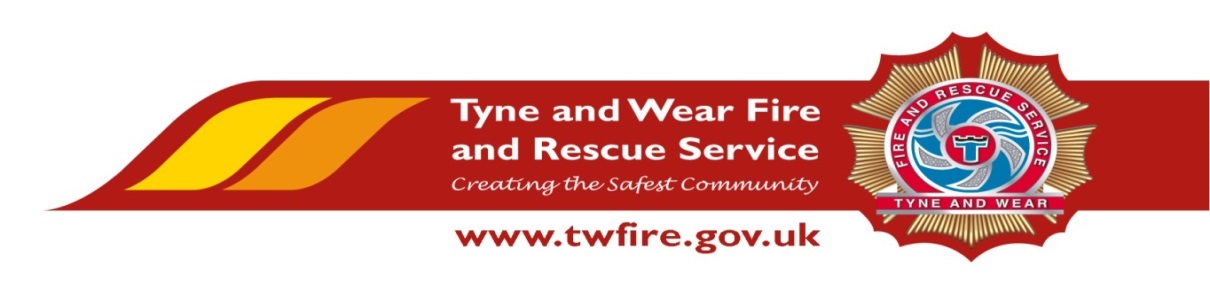                                            SAFETYWORKS! ADVISORStarting salary of £29,636 + Benefits 	We have an exciting opportunity for a talented and experienced Safetyworks Advisor.The role of Safetyworks Advisor involves the day to day management of the centre, including both the premises and its staff. Safetyworks is a state of the art interactive learning facility where young people and community groups can experience a range of interactive safety scenarios in impressive, true-to-life settings, helping them learn how to prevent danger and live safely.  This role is focussed on the development, support and evaluation of the Safetyworks Education programme and facilities, and deliver exceptional services to our community and key stakeholders – managing key partnerships and developing the scope and use of the centre.The Service values and respects the diversity of its employees, and aims to recruit a workforce that represents the communities we serve. We welcome applications irrespective of people’s race, disability, gender, sexual orientation, religion or belief, age, gender identity, marriage and civil partnership, pregnancy and maternity.
Required Skills/Experience:  An experienced manager with previous responsibility for both people and process.Experience of producing and reporting information.Proven experience in the preparation and management of budgets.Able to make effective decisions.Able to select, develop and manage individuals and teams to support service objectives.Excellent interpersonal skills to be able to deal with a broad cross-section of the local community.What we can offer youSafetyworks is an interactive centre based at West 15, Whickham View, Newcastle upon Tyne, NE15 6UN.  The role also benefits from an attractive package, including up to 22 days holiday and public holidays, Local Government Pension Scheme and access to a range of social and volunteering opportunities. Closing Date: Monday 14 October 2019Interviews: Monday 21 October 2019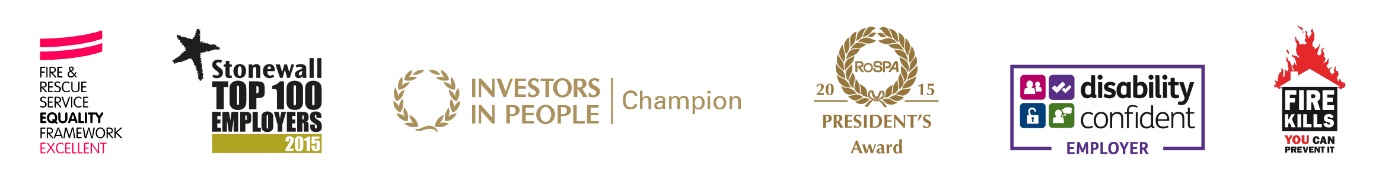 